Ялинкова прикраса.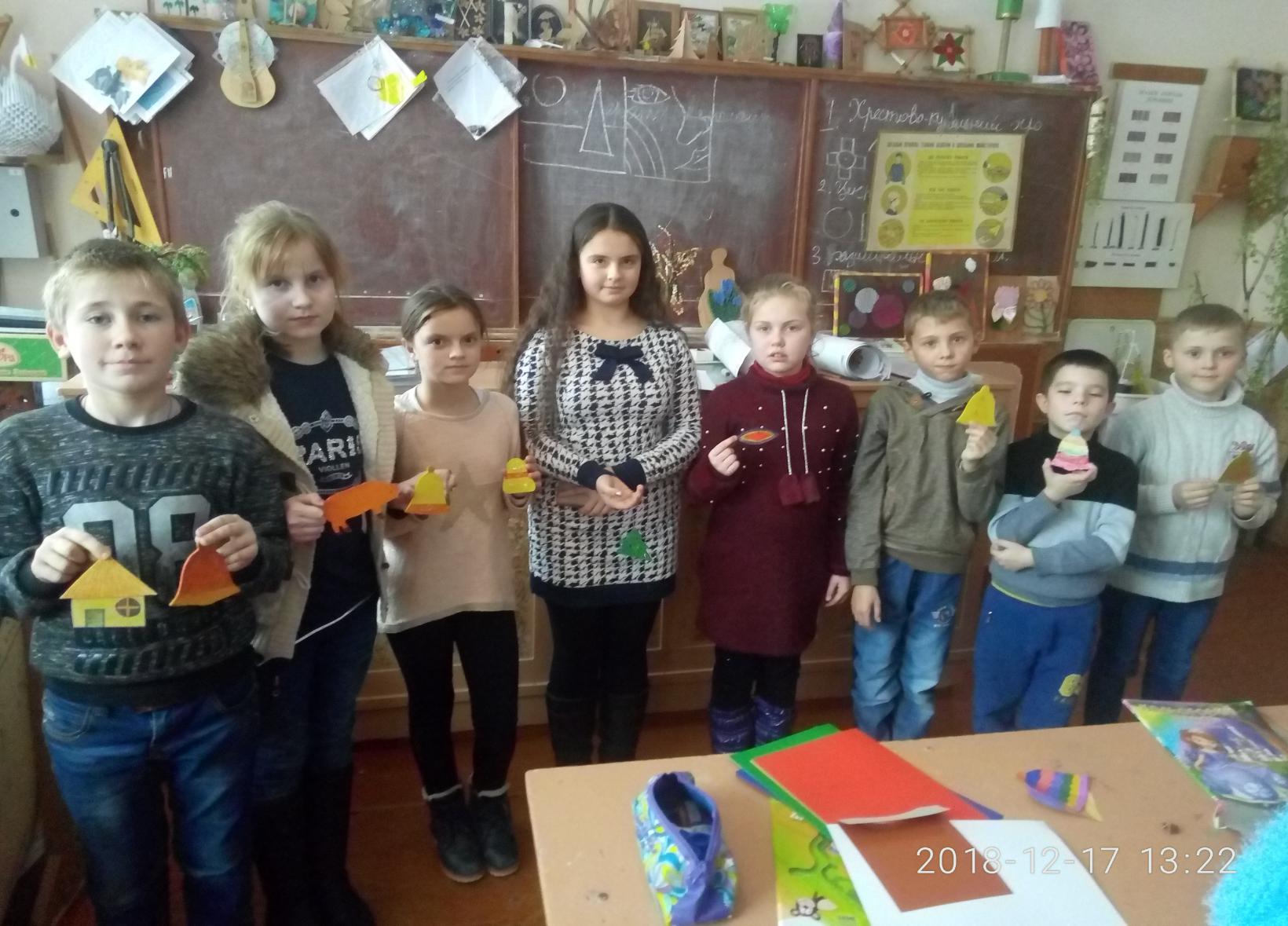 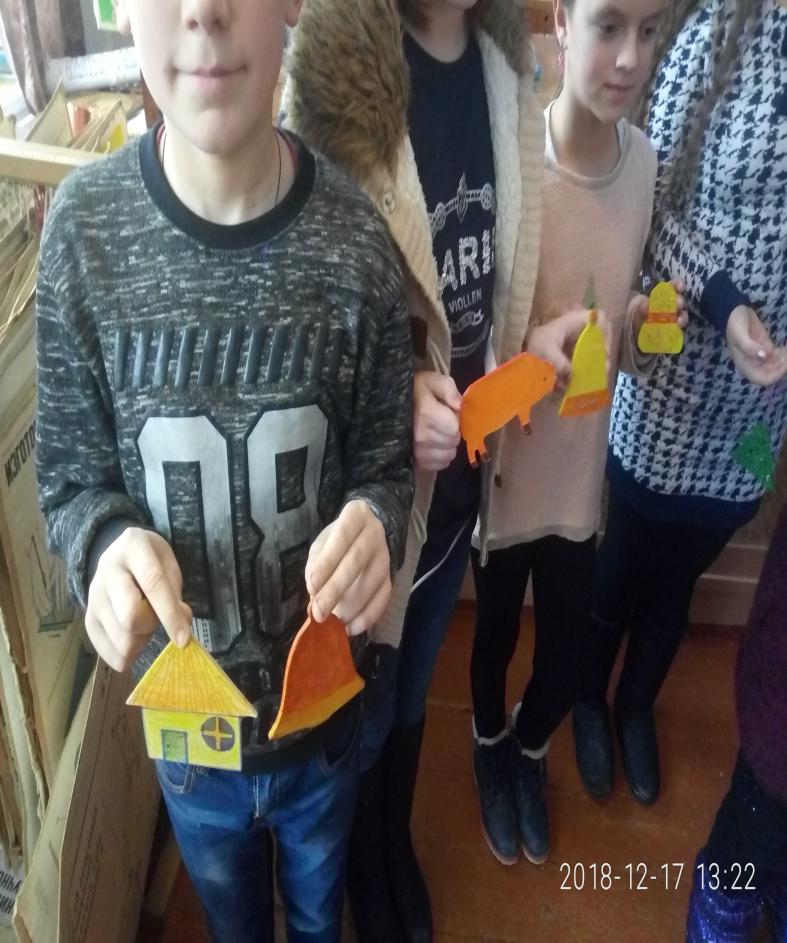 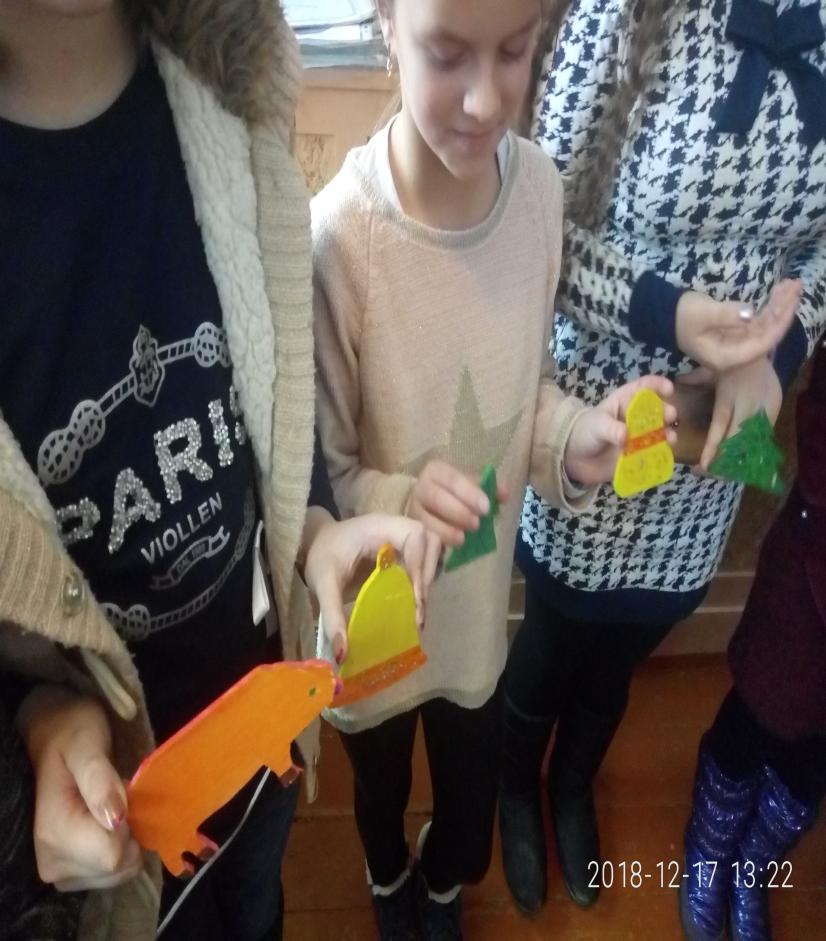 Гольниця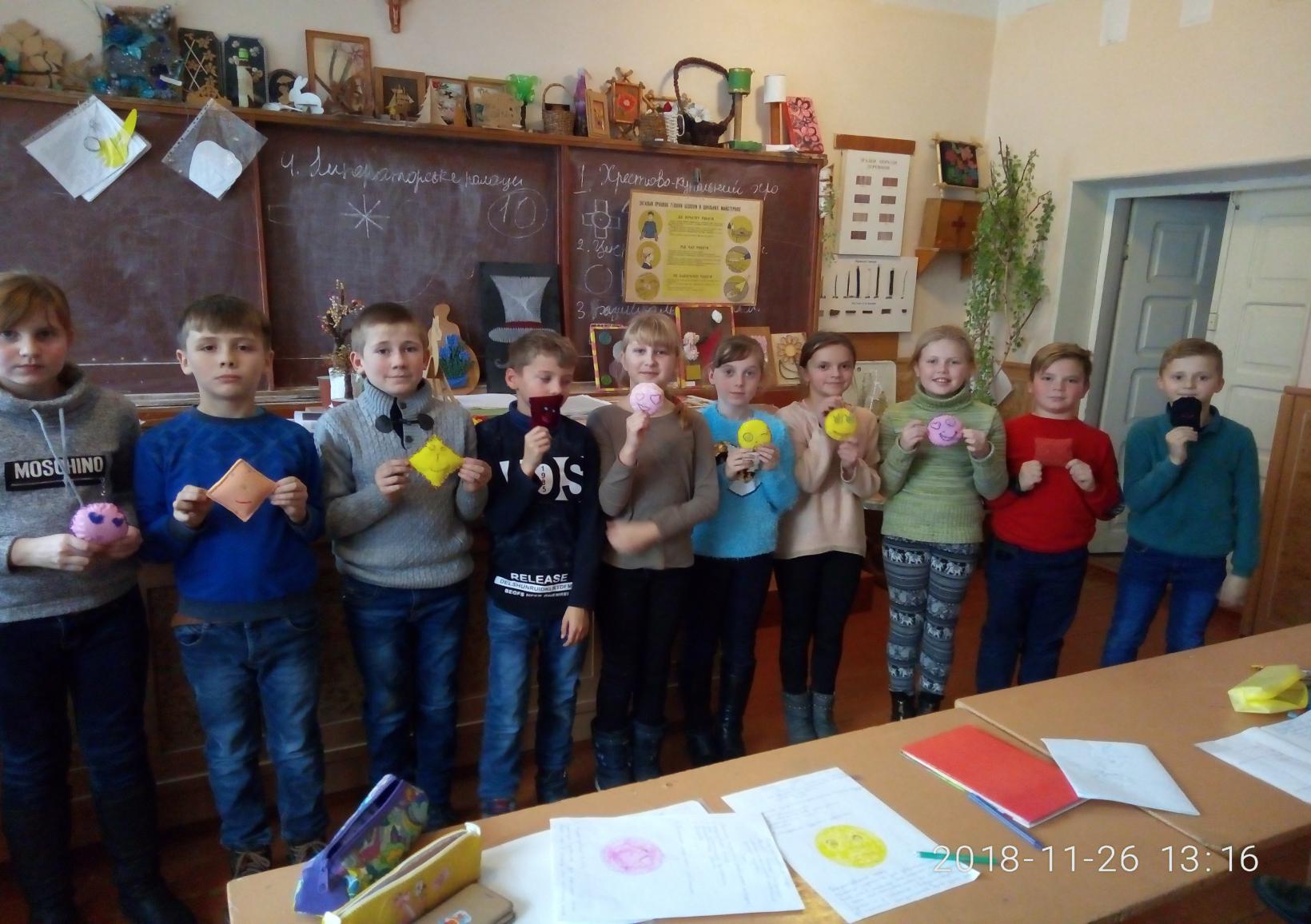 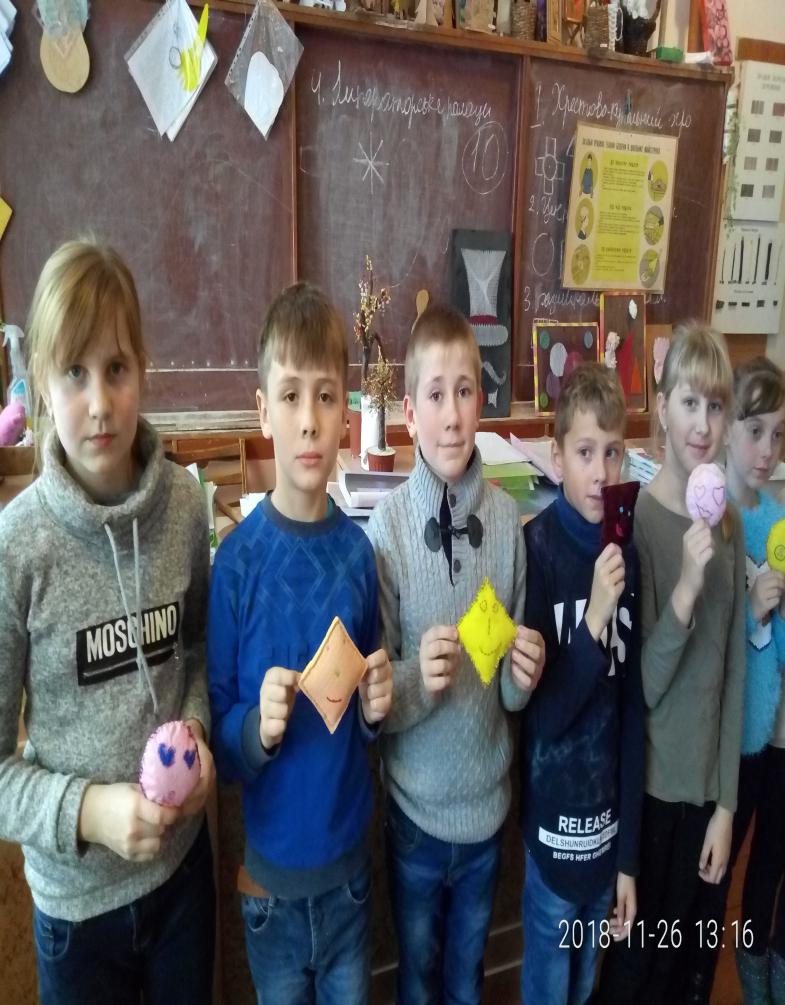 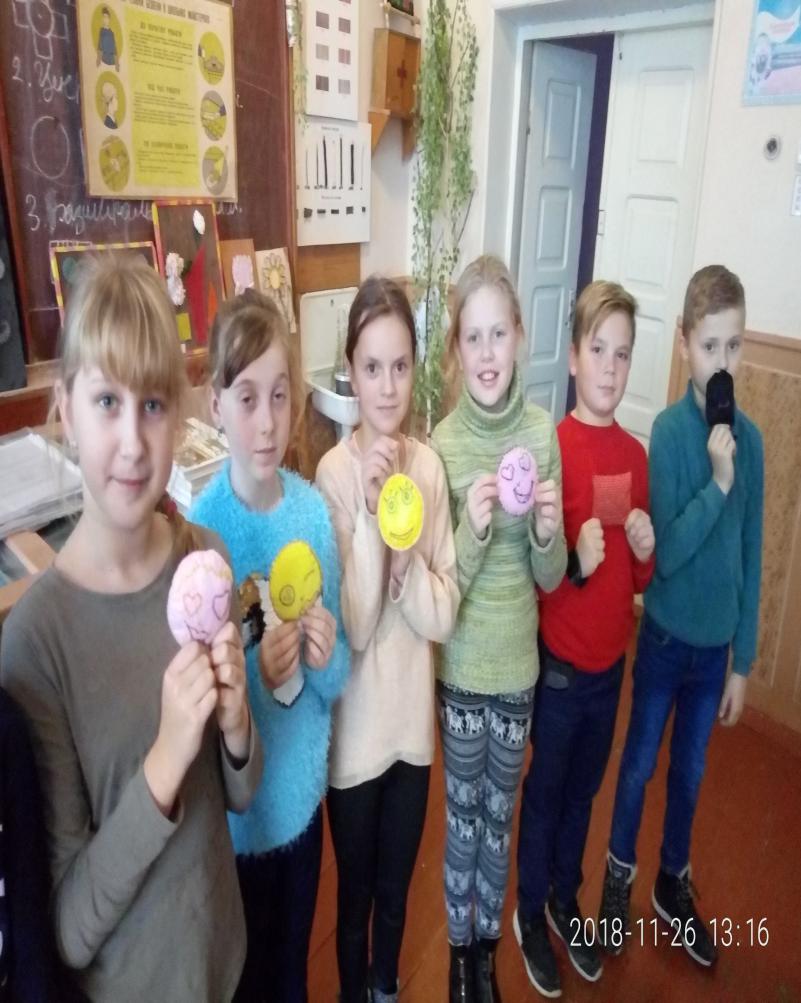 Ниткографія.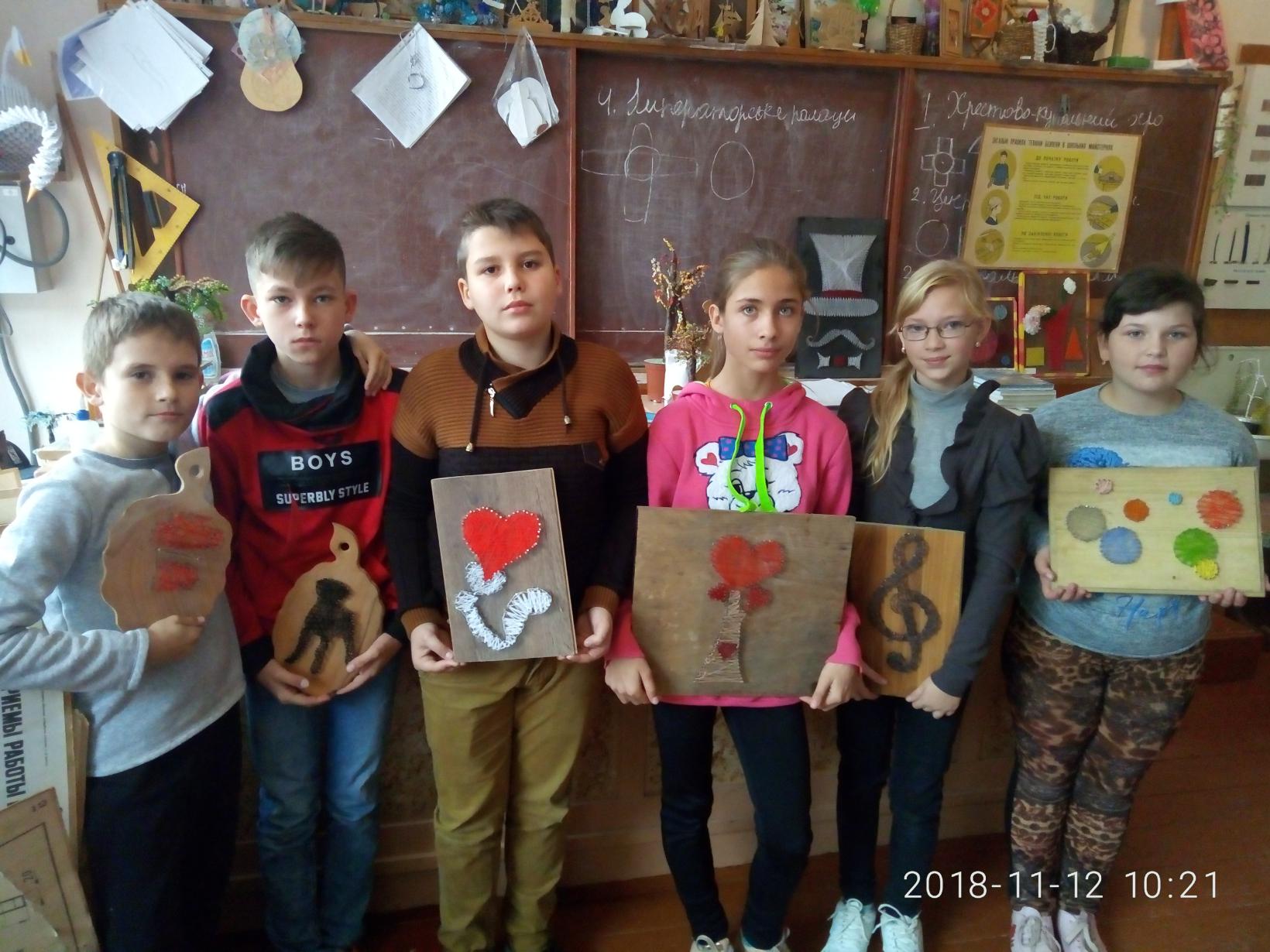 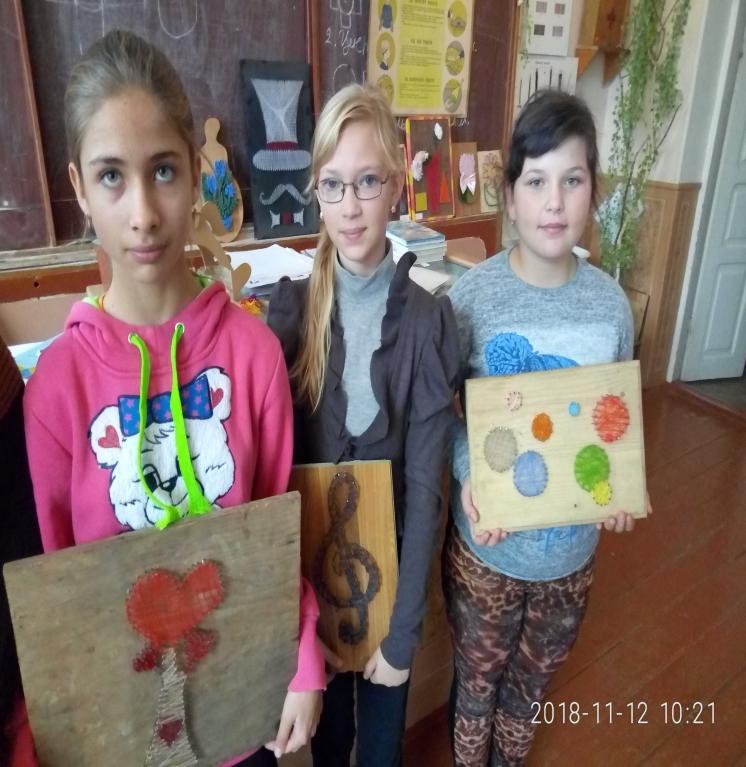 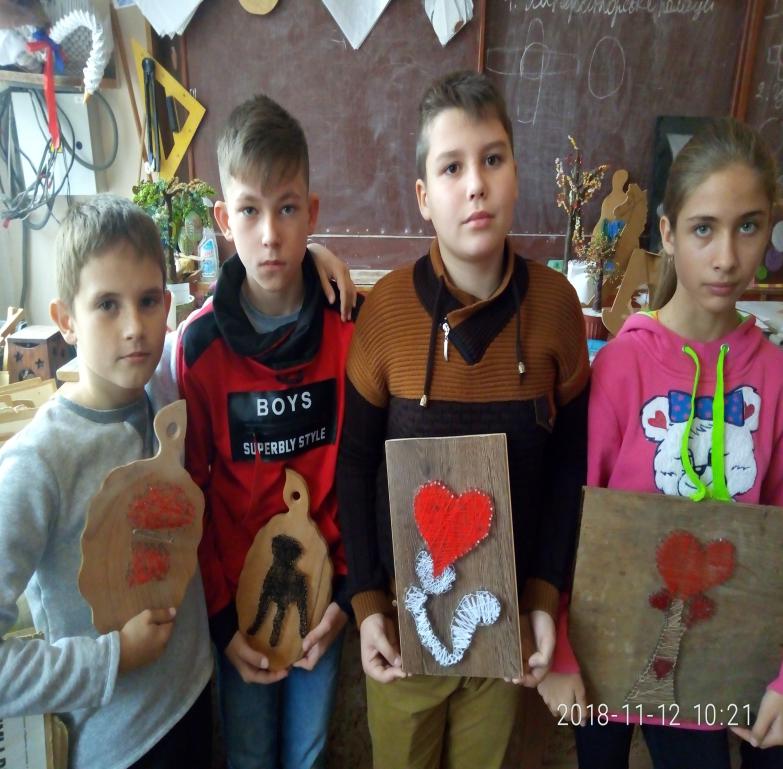 Дерево з бісеру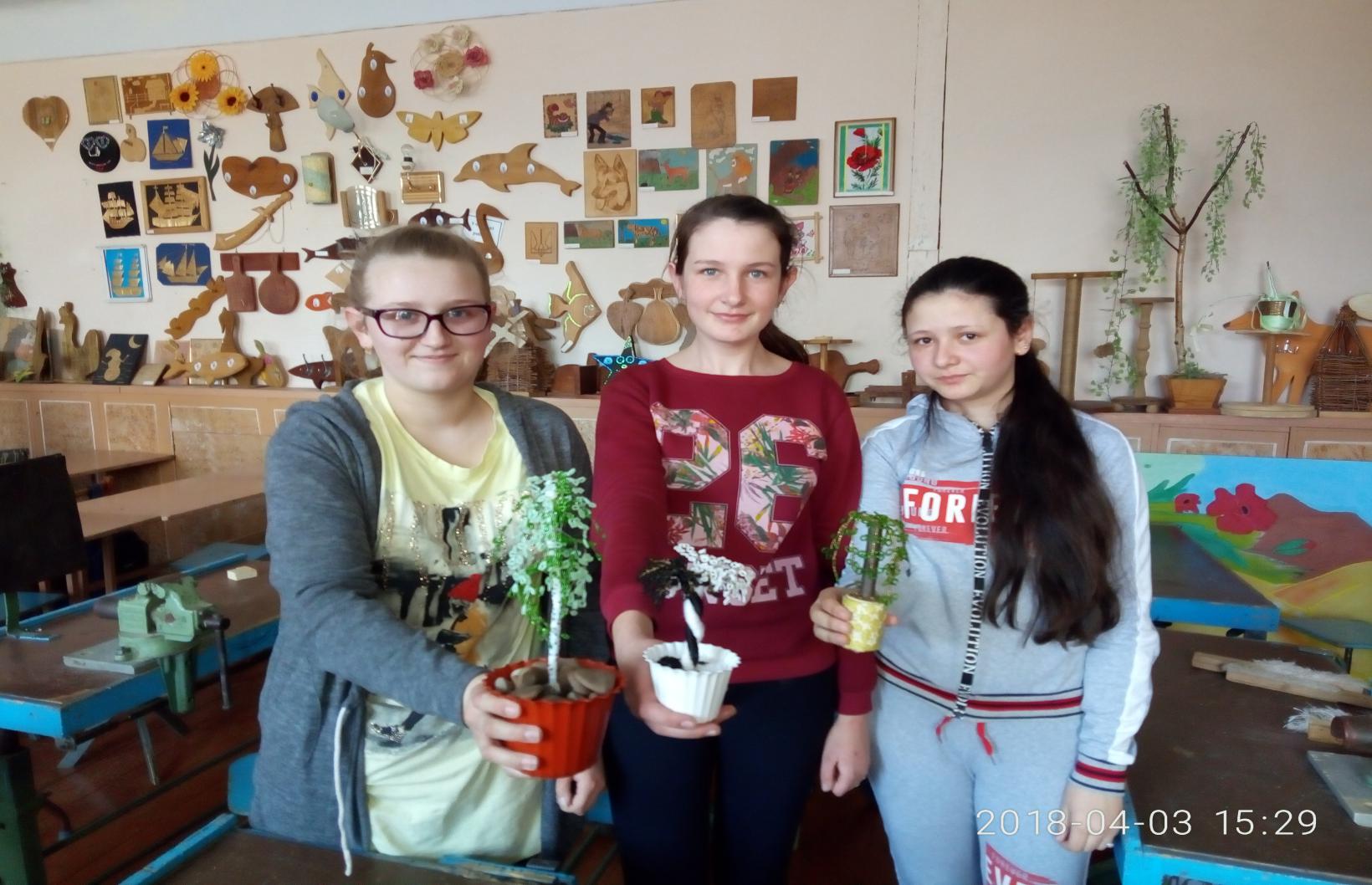 Декоративні квіти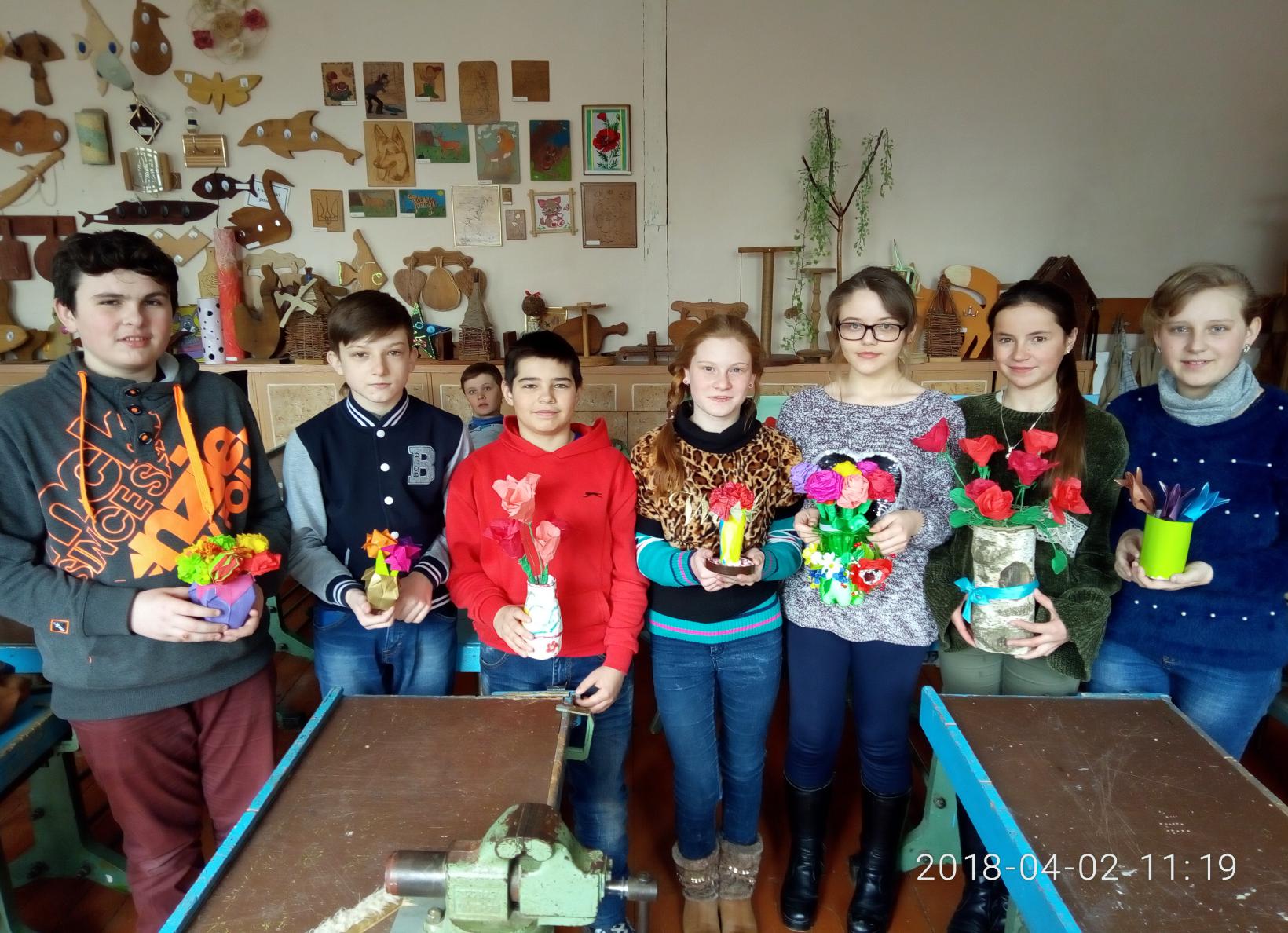 Органайзер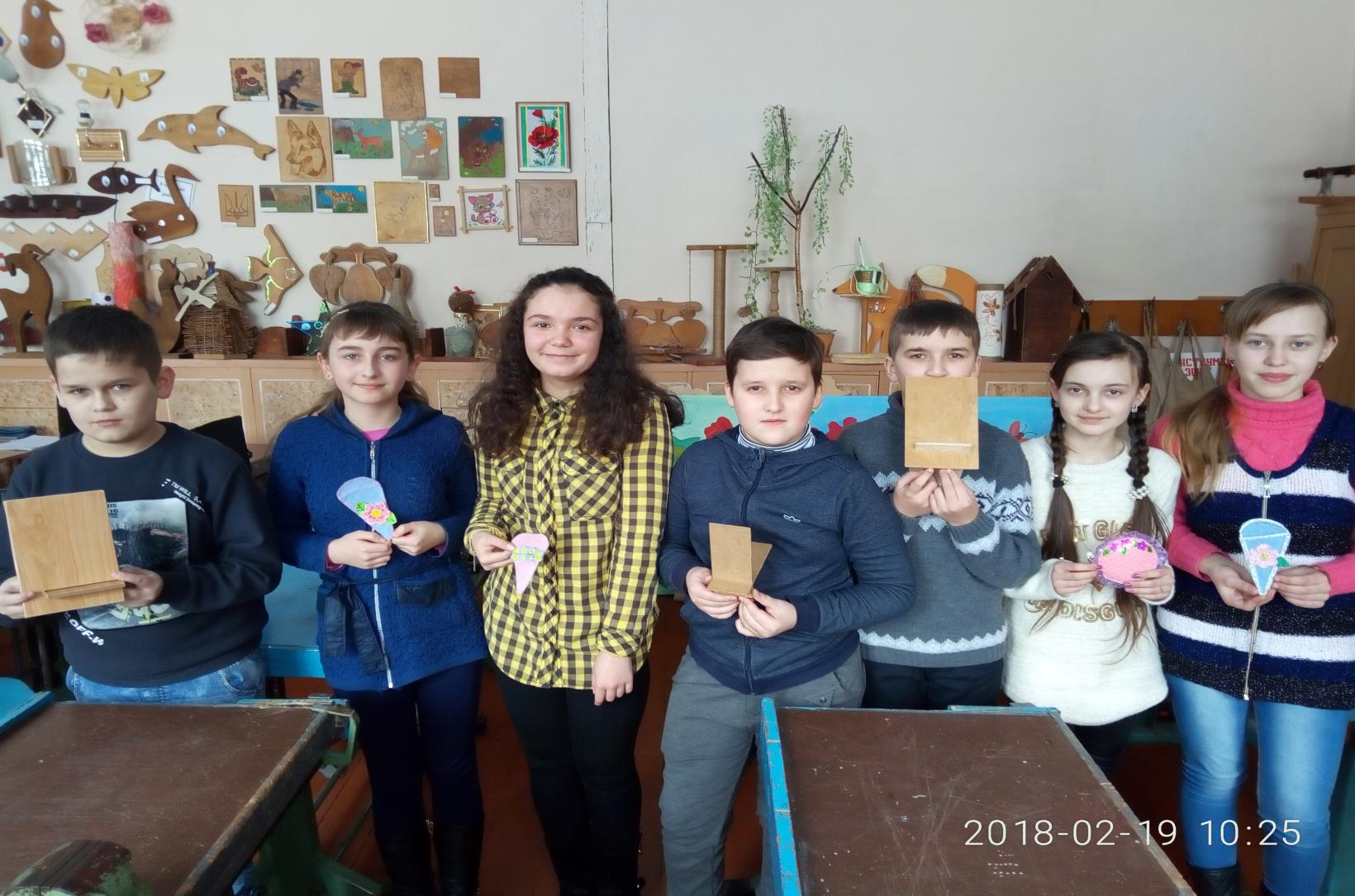 Пазли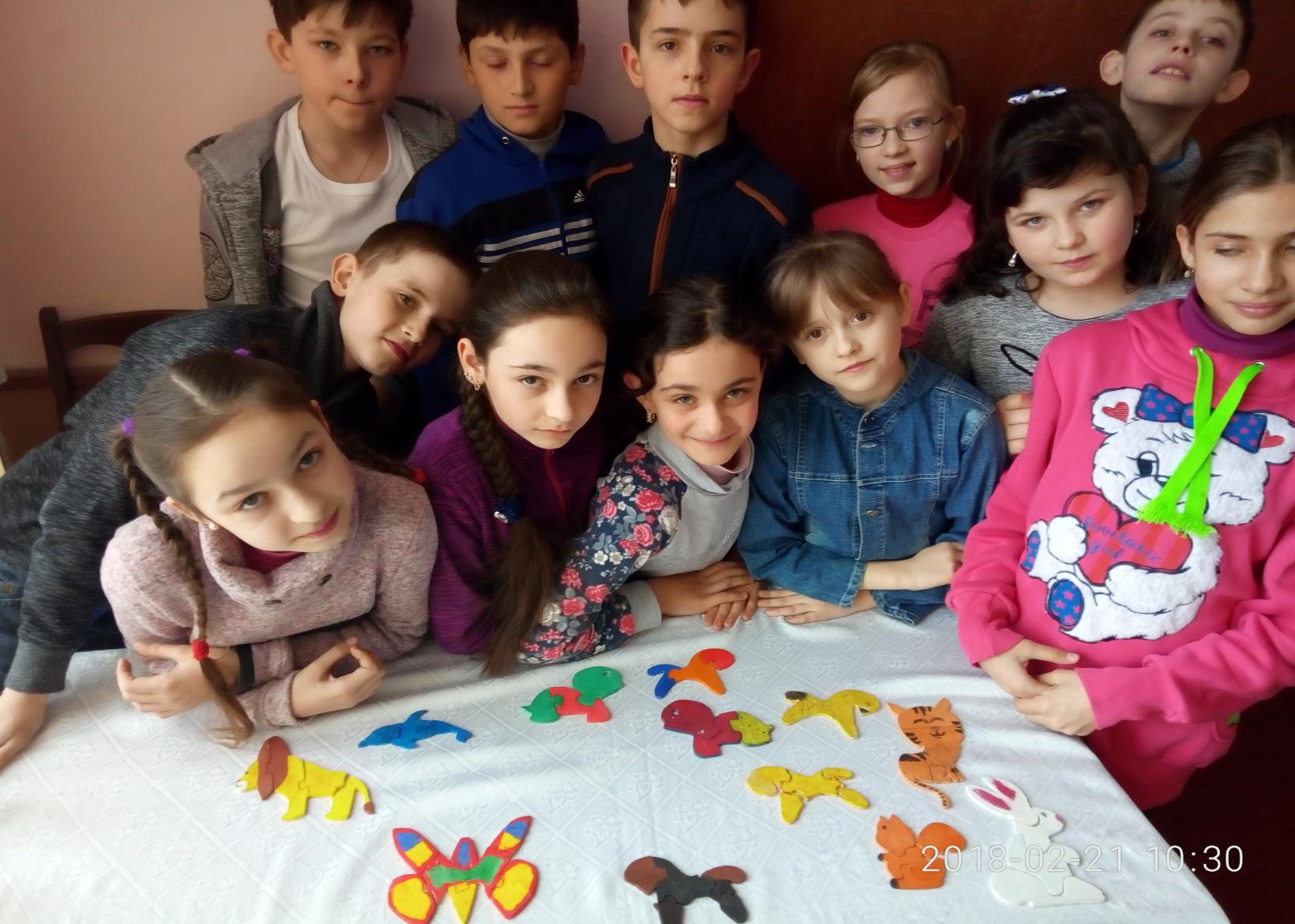 Панно, картина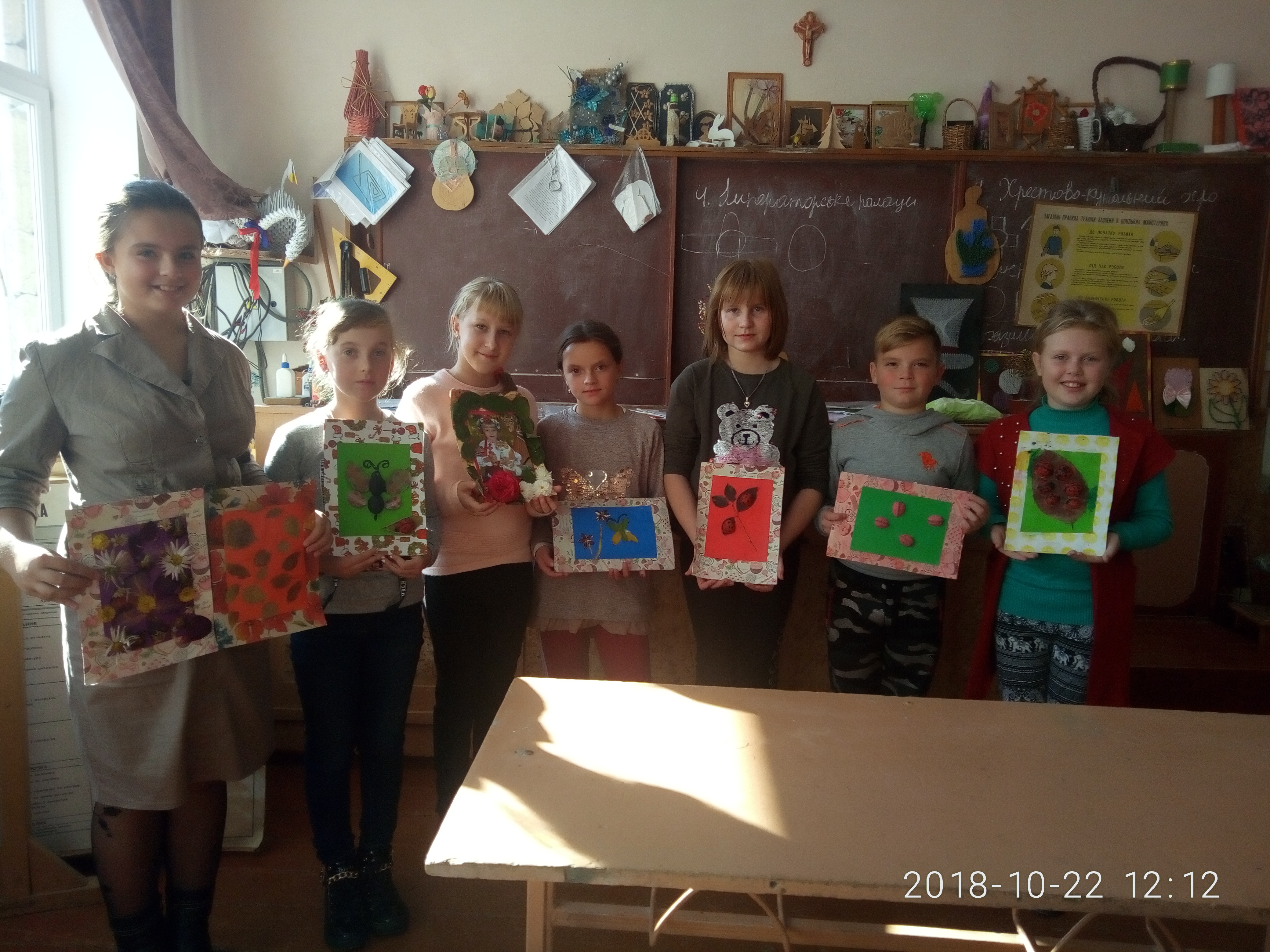 Вішак для одягу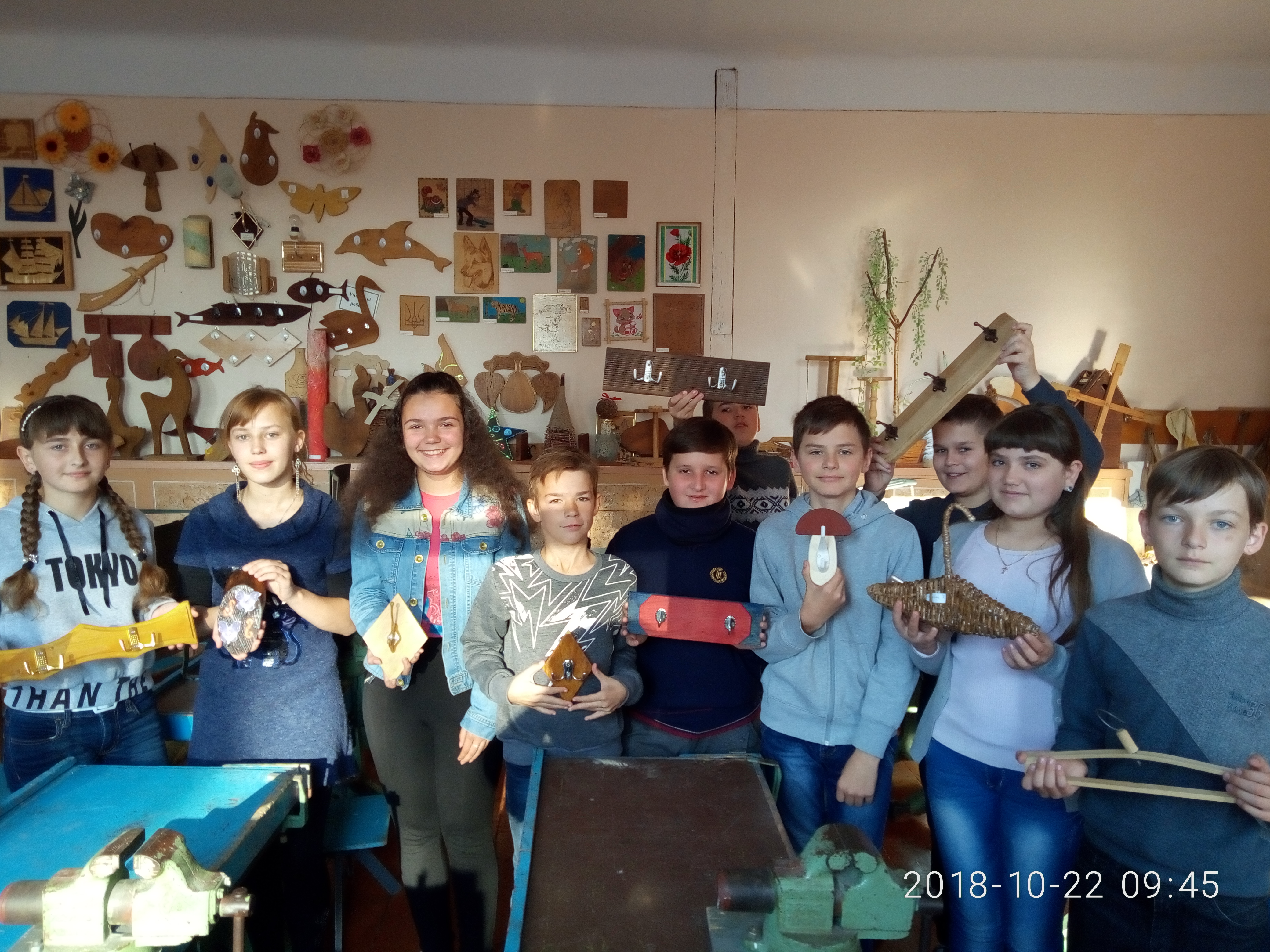 Прикраси з бісеру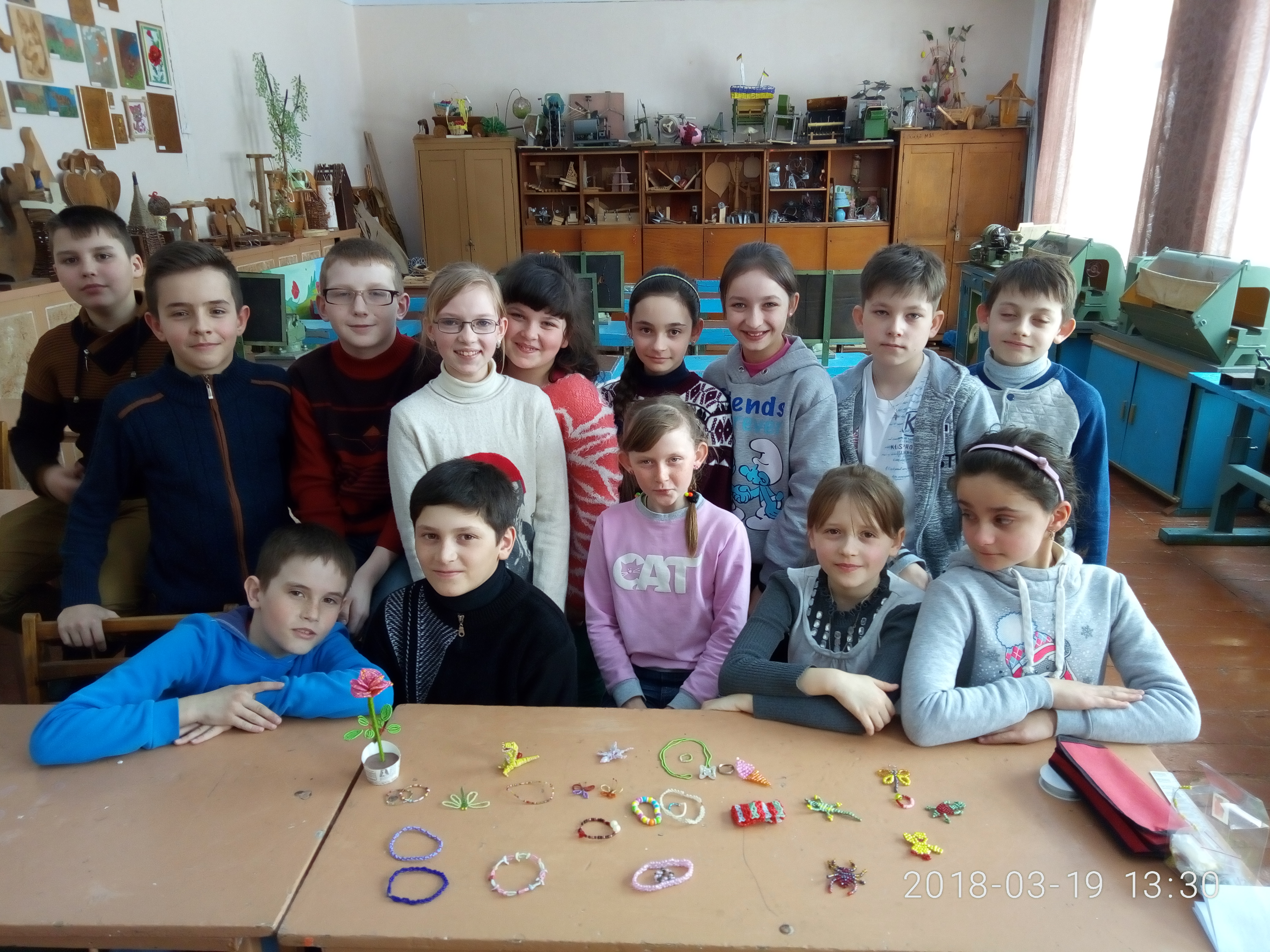 Ниткографія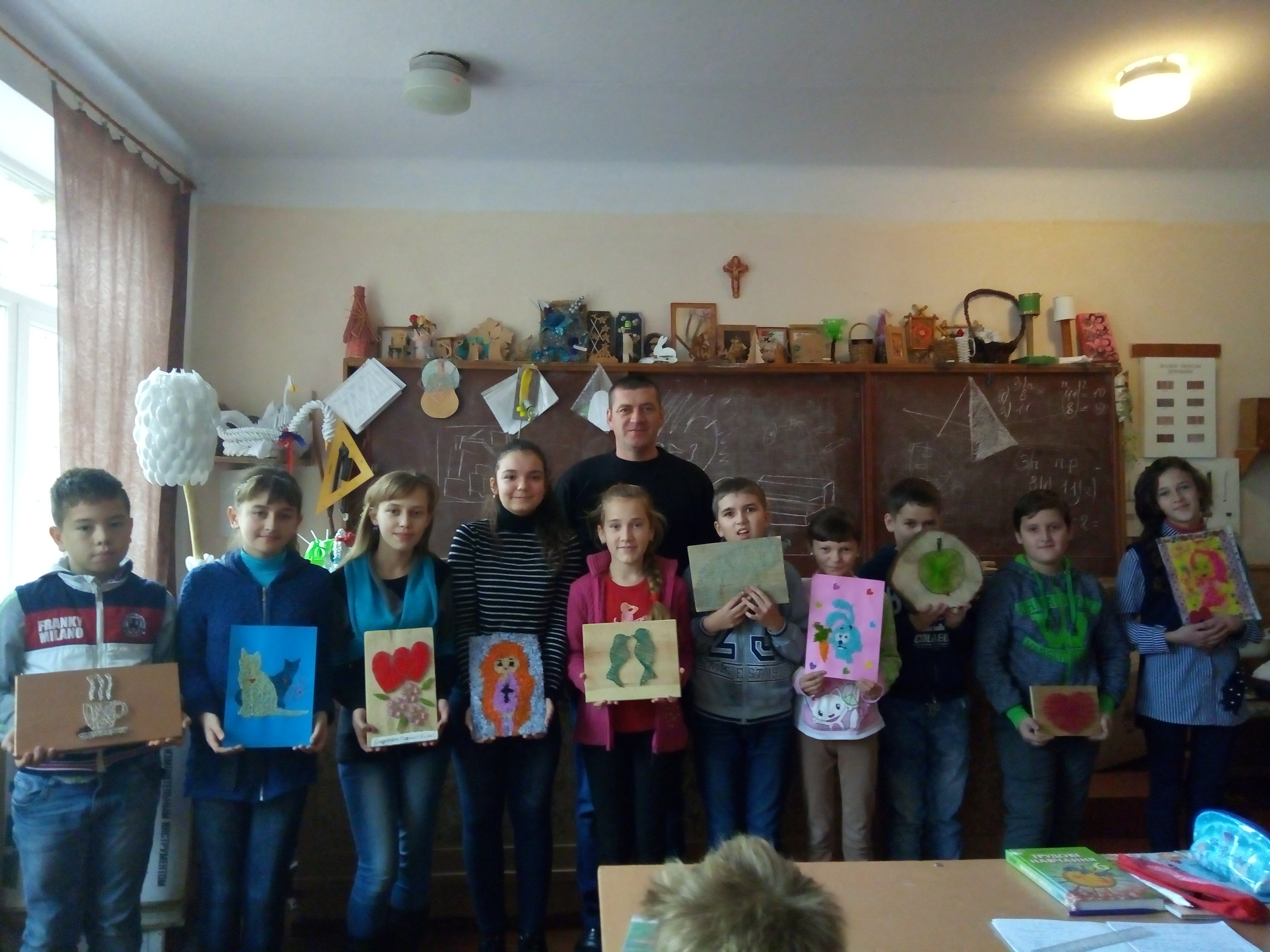 